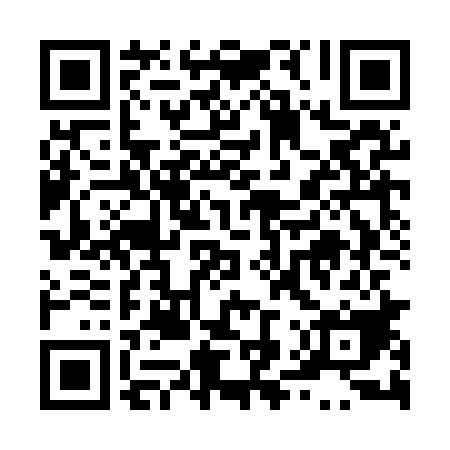 Prayer times for Wola Szydlowiecka, PolandWed 1 May 2024 - Fri 31 May 2024High Latitude Method: Angle Based RulePrayer Calculation Method: Muslim World LeagueAsar Calculation Method: HanafiPrayer times provided by https://www.salahtimes.comDateDayFajrSunriseDhuhrAsrMaghribIsha1Wed2:345:0812:365:448:0510:272Thu2:305:0612:365:458:0610:313Fri2:275:0512:365:468:0810:344Sat2:235:0312:365:478:1010:375Sun2:225:0112:365:488:1110:416Mon2:214:5912:365:498:1310:427Tue2:214:5712:365:508:1510:438Wed2:204:5612:365:518:1610:439Thu2:194:5412:355:528:1810:4410Fri2:184:5212:355:538:2010:4511Sat2:184:5112:355:548:2110:4512Sun2:174:4912:355:558:2310:4613Mon2:164:4712:355:568:2410:4714Tue2:164:4612:355:578:2610:4715Wed2:154:4412:355:588:2710:4816Thu2:154:4312:355:588:2910:4917Fri2:144:4112:355:598:3010:4918Sat2:134:4012:366:008:3210:5019Sun2:134:3812:366:018:3310:5120Mon2:124:3712:366:028:3510:5121Tue2:124:3612:366:038:3610:5222Wed2:114:3512:366:048:3810:5323Thu2:114:3312:366:048:3910:5324Fri2:114:3212:366:058:4010:5425Sat2:104:3112:366:068:4210:5526Sun2:104:3012:366:078:4310:5527Mon2:094:2912:366:078:4410:5628Tue2:094:2812:366:088:4610:5729Wed2:094:2712:376:098:4710:5730Thu2:094:2612:376:108:4810:5831Fri2:084:2512:376:108:4910:58